AVIS D’APPEL A MANIFESTATION D’INTERET INTERNATIONAL N° 001/2022/URGP/PRECIS-DOSSO/MAGMINISTERE DE L’AGRICULTURESECRETARIAT GENERAL PROJET DE RENFORCEMENT DE LA RESILIENCE DES COMMUNAUTES RURALES A L’INSECURITE ALIMENTAIRE ET NUTRITIONNELLE AU NIGER (PRECIS)UNITE REGIONALE DE GESTION DU PROJET (URGP) DE DOSSO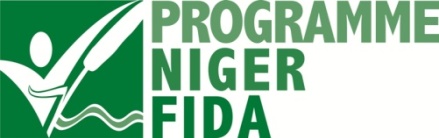 Dans le cadre de la fourniture de service de suivi et contrôle des travaux de construction/réhabilitation de 47 km de pistes rurales dans les pôles de développement économique de N’gonga, Birni N’Gaouré, Boumba et Malgorou, Région de DOSSO, qui seront financés par le projet de renforcement de la résilience des communautés rurales à l’insécurité alimentaire et nutritionnelle au NIGER (PRECIS) de Dosso, le Ministère de l’Agriculture lance le présent avis à manifestation d’intérêt en vue de présélectionner les consultants qui seront invités à acquérir la Demande de propositions.  Le consultant sera choisi par la méthode de sélection fondée sur la Qualité et le Coût conformément aux procédures qui seront décrites dans le Dossier de Demande de Propositions.Tout candidat intéressé par le présent avis, peut acquérir gratuitement un jeu complet du dossier de candidature auprès de l’Unité Régionale de Gestion du Projet (URGP)  à Dosso (Téléphone 87 23 25 00 et 89 32 20 18, email : precis.dosso@prodaf.net ou aboubacar.issa@prodaf.net ) ou Cellule Nationale de Représentation et d’Assistance Technique (CENRAT) à Niamey sis au Quartier Kouara Kano, (téléphone 20 35 18 49), durant les heures officielles d’ouverture.Les lettres de manifestation d’intérêt rédigées en français et accompagnées des documents indiqués au dossier de présélection doivent être déposées sous plis fermé à l’adresse suivante : Direction des Marchés Publics du Ministère de l’Agriculture au plus tard le 29 août 2022 à 10 heures. L’ouverture des plis aura lieu dans la salle de réunion du Ministère de l’Agriculture, le 29 août 2022 à 10 heures 30 mn ; en présence des représentants des soumissionnaires qui souhaitent y assister. Des renseignements complémentaires pourront être obtenus auprès de l’Unité Régionale de Gestion du Projet (URGP) à Dosso (email: precis.dosso@prodaf.net et aboubacar.issa@prodaf.net / Téléphone: 87 23 25 00 et 89 32 20 18) ou à la Cellule Nationale de Représentation et d’Assistance Technique (CENRAT) sis au Quartier KOUARA KANO de Niamey, Téléphone 20.35.18.49 les jours ouvrables de 8 heures 30 minutes à 16 heures 30 minutes.Le Secrétaire Général du Ministère de l’Agriculture Dr GARBA Yahaya